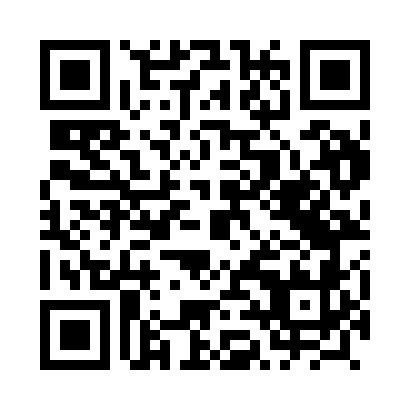 Prayer times for Broczyno, PolandMon 1 Apr 2024 - Tue 30 Apr 2024High Latitude Method: Angle Based RulePrayer Calculation Method: Muslim World LeagueAsar Calculation Method: HanafiPrayer times provided by https://www.salahtimes.comDateDayFajrSunriseDhuhrAsrMaghribIsha1Mon4:216:2712:585:257:319:292Tue4:186:2512:585:267:339:313Wed4:156:2212:585:277:349:344Thu4:126:2012:585:297:369:365Fri4:096:1812:575:307:389:396Sat4:066:1512:575:317:409:417Sun4:026:1312:575:337:429:448Mon3:596:1012:565:347:449:479Tue3:566:0812:565:357:459:4910Wed3:536:0612:565:367:479:5211Thu3:496:0312:565:387:499:5512Fri3:466:0112:555:397:519:5713Sat3:425:5912:555:407:5310:0014Sun3:395:5612:555:417:5510:0315Mon3:355:5412:555:437:5610:0616Tue3:325:5212:545:447:5810:0917Wed3:285:4912:545:458:0010:1218Thu3:255:4712:545:468:0210:1519Fri3:215:4512:545:488:0410:1820Sat3:175:4312:545:498:0610:2121Sun3:135:4012:535:508:0710:2422Mon3:105:3812:535:518:0910:2723Tue3:065:3612:535:528:1110:3124Wed3:025:3412:535:538:1310:3425Thu2:585:3212:535:558:1510:3726Fri2:545:3012:525:568:1610:4127Sat2:495:2712:525:578:1810:4428Sun2:455:2512:525:588:2010:4829Mon2:415:2312:525:598:2210:5230Tue2:405:2112:526:008:2410:55